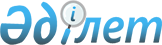 О внесении изменений и дополнения в решение Байзакского районного маслихата от 10 сентября 2013 года №20-3 "Об утверждении Правил оказания социальной помощи, установления размеров и определения перечня отдельных категорий нуждающихся граждан по Байзакскому району"
					
			Утративший силу
			
			
		
					Решение маслихата Байзакского района Жамбылской области от 20 апреля 2015 года № 39-2. Зарегистрировано Департаментом юстиции Жамбылской области 23 апреля 2015 года № 2619. Утратило силу решением Байзакского районного маслихата Жамбылской области от 21 ноября 2022 года № 34-5
      Сноска. Утратило силу решением Байзакского районного маслихата Жамбылской области от 21.11.2022 № 34-5 (вводится в действие по истечении десяти календарных дней после дня его первого официального опубликования).
      Примечание РЦПИ.
      В тексте документа сохранена пунктуация и орфография оригинала.
      В соответствии со статьей 6 Закона Республики Казахстан "О местном государственном управлении и самоуправлении в Республике Казахстан", постановлением Правительства Республики Казахстан "Об утверждении Типовых правил оказания социальной помощи, установления размеров и определения перечня отдельных категорий нуждающихся граждан" № 504 от 21 мая 2013 года районный маслихат РЕШИЛ:
      1.  Внести в решение Байзакского районного маслихата от 10 сентября 2013 года № 20-3 "Об утверждении Правил оказания социальной помощи, установления размеров и определения перечня отдельных категорий нуждающихся граждан по Байзакскому району" (зарегистрировано в Реестре государственной регистрации нормативных правовых актов за № 2017, опубликовано в районной газете "Ауыл жаңалығы - Сельская новь" № 98-99 от 9 октября 2013 года) следующие изменении и дополнения:


      В Правилах оказания социальной помощи, установления размеров и определения перечня отдельных категорий нуждающихся граждан, утвержденных указанным решением:
      пункт 5 изложить в новой редакции:
      "Единовременная социальная помощь к памятным датам и праздничным дням предоставляется: 
       к 9 мая:
      - участникам и инвалидам Великой Отечественной войны в размере 150 000 (сто пятьдесят тысяч) тенге;
      - гражданам, работавшим в период блокады в городе Ленинграде на предприятиях, в учреждениях и организациях города и награжденным медалью "За оборону Ленинграда" и знаком "Житель блокадного Ленинграда" в размере 30 000 (тридцать тысяч) тенге;
      - бывшим несовершеннолетним узникам концлагерей, Гетто и других мест принудительного содержания, созданных фашистами и их союзниками в период второй мировой войны в размере 30 000 (тридцать тысяч) тенге;
      - женам (мужьям) умерших инвалидов войны и приравненных к ним инвалидов, а также женам (мужьям) умерших участников войны, партизан, подпольщиков, граждан, награжденных медалью "За оборону Ленинграда" и знаком "Житель блокадного Ленинграда", признававшихся инвалидами в результате общего заболевания, трудового увечья и других причин (за исключением противоправных), которые не вступали в другой брак в размере 15 000 (пятнадцать тысяч) тенге;
      - лица награжденные орденами и медалями бывшего Союза ССР за самоотверженный труд и безупречную войнскую службу в тылу в годы Великой Отечественной войны, а также лица проработавшие прослужившие не менее шести месяцев с 22 июня 1941 года по 9 мая 1945 года и не награжденные орденами и медалями бывшего Союза ССР за самоотверженный труд и безупречную войнскую службу в тылу в годы Великой Отечественной войны в размере 15 000 (пятнадцать тысяч) тенге.
      к 15 февраля:
      - военнослужащим, проходившим воинскую службу в Афганистане и военнослужащим, ставшим инвалидами вследствие ранения, контузии, увечья при прохождении воинской службы в Афганистане в размере 30 000 (тридцать тысяч) тенге;
      - семьям военнослужащих, погибших (пропавших без вести) или умерших вследствие ранения, контузии, увечья, заболевания, полученных в период боевых действий в Афганистане в размере 15 000 (пятнадцать тысяч) тенге;
      - рабочим и служащим, направлявшимся на работу в Афганистан в период с 1 декабря 1979 года по декабрь 1989 года в размере 15 000 (пятнадцать тысяч) тенге.
      к 26 апреля:
      - лицам, принимавшим участие в ликвидации последствий катастрофы на Чернобыльской атомной электростанции в 1986-1987 годах и ставшим инвалидами вследствие аварии на Чернобыльской атомной электростанции в размере 30 000 (тридцать тысяч) тенге; 
      - участникам ликвидации последствий катастрофы на Чернобыльской атомной электростанции в 1988-1989 годах в размере 15 000 (пятнадцать тысяч) 
      к 29 августа:
      - лицам, принимавшим участие в ликвидации последствий радиационных катастроф и аварий на объектах гражданского или военного назначения, а также участвовавшие непосредственно в ядерных испытаниях и учениях в размере 30 000 (тридцать тысяч) тенге".
      Пункт 6 изложить в следующей редакции: 
      "6. Единовременная социальная помощь по обращениям предоставляется:
      - гражданам (семьям), имеющим месячный среднедушевой доход, ниже стоимости от прожиточного минимума больным туберкулезам, продолжающим лечение в амбулаторных условиях, на каждого больного в размере по 5 000 (пять тысяч) тенге в месяц.
      - гражданам (семьям), имеющим месячный среднедушевой доход, не превыщающий 60 процентов от прожиточного минимума при причинении ущерба гражданину (семье) либо его имуществу, вследствие стихийного бедствия или пожара, в пределах до 100 месячного расчетного показателя, определяемым специальной комиссией;
      - при причинении ущерба гражданину (семье) либо его имуществу, вследствие стихийного бедствия или пожара, нуждающиеся граждане в течение месяца обращаются за социальной помощью в уполномоченный орган.".
      - гражданам (семьям), имеющим месячный среднедушевой доход, не превыщающий 60 процентов от прожиточного минимума, при наступлении необходимости оказания социальной помощи размер оказываемой социальной помощи в каждом отдельном случае определяет специальная комиссия в пределах от 25 000 (двадцать пять тысяч) тенге до 80 000 (восемьдесят тысяч) тенге.
      2.  Контроль за исполнением данного решения возложить на постоянную комиссию Байзакского районого маслихата по вопросам "Территориального экономического развития, финансов, бюджета, административной территориальной структуре, защиты прав человека и рассмотрение проектов договоров о закупов участков земли". 

      3.  Настоящее решение вступает в силу со дня государственной регистрации в органах юстиции и вводится в действие по истечении десяти календарных дней после дня его первого официального опубликования.


					© 2012. РГП на ПХВ «Институт законодательства и правовой информации Республики Казахстан» Министерства юстиции Республики Казахстан
				
      Председатель сессии 

      районного маслихата

А. Исабаев 

      Секретарь районного 

      маслихата

Н. Укибаев
